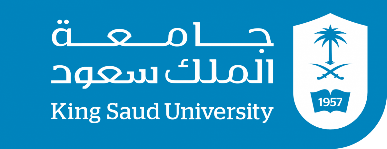 كلية الدراسات التطبيقية وخدمة المجتمعأهداف المقرر: -يهدف المقرر والمادة في تعريف الطالب بمفهوم نظم المعلومات الصحية وماتحتويه المادة من تفاصيل نظرية وعملية أضافة على السجلات الطبية والغرض منها وأهميتها وطرق أستخدامها وأنواعها .توزيع الدرجات :-المشاركة و الحضور والأنصراف : ١٠٪‏الواجبات النظرية والعملية : ٢٠٪‏أختبارات قصيرة : ١٠٪‏أختبار فصلي  : ٢٠٪‏أختبار نهائي : ٤٠٪‏* لا يمكن أعادة الأختبارات أو قبول الواجبات المتأخرة إلا بعذر رسمي صادر من أحد المستشفيات الحكومية وبعد عرضه على مجلس الكلية.* يمنع منعاً باتاً أستخدام هاتف الجوال أثناء المحاضرة.توزيع المواضيع: -الأسبوع الأول:* مقدمة وتعريف عن نظم المعلومات الصحية.* وصف علاقة السجلات الطبية في نظم المعلومات الصحية.الأسبوع الثاني: -* مكونات نظم المعلومات الصحية.* الغرض من السجلات الطبية وأهميتها في المنظمات الصحية.* منظمة JCAHO الأمريكية وعلاقتها في تنظيم السجلات الطبية وتشغيلها في المنظمات الصحية.الأسبوع الثالث: -* أنواع نظم المعلومات الصحية و أهميتها.* معرفة الغرض والأسباب لكل نموذج في الملفات الطبية.* اختبار قصير ٥٪‏.الأسبوع الرابع: -* نظام المعلومات في الرعاية الصحية.* تقنيات وتحليل أدوات النظام الصحي.* قراءة ومناقشة مقال آفاق وتحديات التجربة الصحية السعودية.الأسبوع الخامس: -* اختبار فصلي ٢٠٪‏.الأسبوع السادس: -* العناصر الأساسية لنظام المعلومات الصحي.* مزايا نظم المعلومات الصحي.* الإدارة الصحية بين الواقع والمأمول.الأسبوع السابع: -* عناصر الخطة العامة لنظام المعلومات الصحي.* دورة وحياة النظام الصحي.الأسبوع الثامن: -* البرامج الصحية ومميزاتها.* أمثلة ونماذج عن الملف الصحي.* اختبار قصير ٥٪‏.الأسبوع التاسع: -جولة عملية تطبيقية لأقسام مستشفى الملك خالد الجامعي مع كتابة ملخص عن الجولة ١٠٪‏.الأسبوع العاشر: -* طرق وآلية وضع النماذج الصحية.* نظام السجلات الإلكترونية للمرضى.الأسبوع الحادي عشر: -* الطرق المستخدمة في تنظيم النماذج الطبية.* أنواع السجلات الطبية المستخدمة في المنظمات الصحية.الأسبوع الثاني عشر: -* عرض تقديمي ((Presentation)) ١٠٪‏.الأسبوع الثالث عشر: -* المعلومات الأساسية في السجلات الطبية المعتمدة.* معرفة محتويات السجل الصحي.* قراءة ومناقشة مقال قياس وتحسين الأداء الصحي مسؤولية مشتركة.الأسبوع الرابع عشر: -* مراجعة.* التحضير للاختبار النهائي.الأسبوع الخامس عشر: -* الاختبار النهائي ٤٠٪‏.بالتوفيق..نظم المعلومات الصحيةنظم المعلومات الصحيةرقم و رمز المقرر1203 سطب  MRT/عدد الساعات المعتمدة2 نظري – 2 عمليالدبلوم والمستوىسجلات طبية – سكرتارية طبية – المستوى الثالثأستاذ المادةأ. عبدالعزيز بن عبدالله الحربيايميلalhabdulaziz@ksu.edu.sa